План работ по содержанию и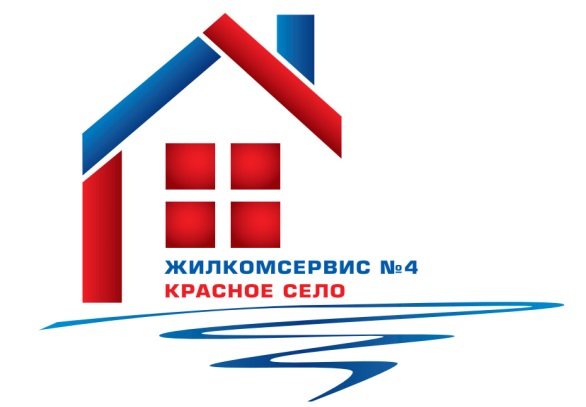 ремонту общего имущества многоквартирного дома на 2015 годАдрес:                                                         П.Пасечника ул., д. 10 кор.2Дата передачи в управление                                                           03 декабря 2012г.Общая площадь жилых  помещений в доме, кв.м.                                         4976,3Год постройки                                                                                                           2003Этажей                                                                                                                              5Парадных                                                                                                                         4             Количество квартир                                                                                                    70              Меры по снижению расходов на работы (услуги), выполняемые (оказываемые) управляющей организацией:    Одной из основных задач, которые ставит перед собой Управляющая компания ООО «ЖКС №4 Красное село», является снижение расходов на выполняемые/оказываемые работы/услуги. Это достигается за счет следующих мероприятий: -   Наличие хорошо оснащенной производственной базы;-   Хорошо организованная мобильная круглосуточная аварийная служба;- Наличие квалифицированного аттестованного штата технических руководителей высшего и среднего звена;- Знание технических особенностей наших инженерных систем и особенностей эксплуатации каждого конкретного дома;- Удобное для жителей территориальное расположение четырех эксплуатационных участков;-  Основная доля работ выполняется хозяйственным способом;-  Работа с задолженностью населения.№ п/пНаименование работ (услуг)Периодичность работ (услуг)План работ по содержанию общего имущества МКД, руб.№ п/пНаименование работ (услуг)Периодичность работ (услуг)Стоимость работ в годСодержание и ремонт жилого помещения, в т.ч.:1Управление многоквартирным домомежемесячно66 2372Содержание общего имущества в многоквартирном домеежемесячно531 5763Текущий ремонт общего имущества в многоквартирном домеежемесячно285 1544Уборка и санитарно-гигиеническая очистка земельного участкаежемесячно72 41156Эксплуатация коллективных (общедомовых) приборов учета используемых энергетических ресурсовежемесячно45 4677ИТОГО1 000 845